Anti-Bullying PolicyKeelham Primary School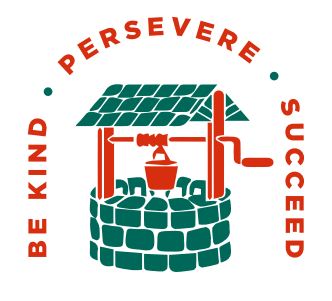 ContentsStatement of IntentWhat is BullyingWhy is it Important to Respond to Bullying?Objectives of this PolicySigns and Symptoms of BullyingProcedure for Dealing with a reported Incident of BullyingRoles and ResponsibilitiesExternal SupportAPPENDIX 1 - Types of Bullying and Typical ResponseAPPENDIX 2 – School Specific ApproachesStatement of IntentKeelham Primary School is committed to providing a caring, friendly and safe environment for all of our pupils so they can learn in a relaxed and secure atmosphere. Bullying of any kind is unacceptable at our school. If bullying does occur, all pupils should be able to tell someone and know that incidents will be dealt with promptly and effectively. Anyone who knows that bullying is happening is expected to inform the staff.What Is Bullying?A systematic & extended victimisation of a person or group, by another or group of others. Bullying results in pain and/or distress to the victim.Bullying can be:Why is it Important to Respond to Bullying?Bullying hurts. No one deserves to be a victim of bullying. Everybody has the right to be treated with respect. Pupils who are bullying need to learn different ways of behaving. We have a responsibility to respond promptly and effectively to issues of bullying.Objectives of this PolicyAll governors, teaching and non-teaching staff, pupils and parents/carers should have an understanding of what bullying is.All governors, teaching and non-teaching staff should be aware of and familiar with this anti- bullying policy, and be confident in following the policy when required.All pupils and parents/carers should be aware of and familiar with this anti-bullying policy, and what they should do if bullying arises.All pupils and parents/carers should feel assured and confident that they will be supported when bullying is reported.Bullying will not be tolerated.Signs and Symptoms of BullyingA child may indicate evidence of bullying through signs or behaviour. Adults should be aware of these signs and should investigate if a child:is frightened of walking to or from schoolbegs to be driven to schoolchanges their usual routineis unwilling to go to school (school phobic)begins to truantbecomes withdrawn anxious, or lacking in confidencestarts stammeringattempts or threatens suicide, or runs awaycries themselves to sleep at night or has nightmaresfeels ill in the morningbegins to do poorly in school workcomes home with clothes torn or books damagedhas possessions which are damaged or "go missing"asks for money or starts stealing moneyhas dinner or other monies continually "lost"has unexplained cuts or bruisescomes home starving (money / lunch has been stolen)becomes aggressive, disruptive or unreasonableis bullying other children or siblingsstops eatingis frightened to say what's wronggives improbable excuses for any of the aboveis afraid to use the internet or mobile phoneis nervous & jumpy when a cyber-message is receivedThese signs and behaviours could indicate other problems, but bullying should be considered a possibility and should be investigatedProcedure for Dealing with a reported Incident of BullyingIf a person reports a case of bullying to a member of staff the staff member should:Investigate the reported behaviour and make every effort to stop the behaviour as quickly as possible.Record the incident on CPOMsAn attempt will be made to help the bully/bullies change their behaviour In cases of serious bullying see appendix 1The incident should be referred and reported to a member of the SLT. SLT will record the incident.Parents/Carers should be informed and asked to attend the school for a meeting to discuss the issue(s)If appropriate the police may be consultedOutcomesThe bully/bullies may be asked to genuinely apologise. Other consequences may take place.In serious cases, suspension or exclusion will be consideredIf possible, the pupils will be reconciledAfter the incident/incidents have been investigated and dealt with, each case will be monitored to ensure repeated bullying does not take place.PreventionVarious methods can be used to help prevent bullying. As and when appropriate, these may include:writing a set of school rulessigning a behaviour contractwriting stories or poems or drawing pictures about bullyingreading stories about bullying or having them read to a class or assemblymaking up role-playshaving discussions about bullying and why it mattersRoles and ResponsibilitiesThe Role of the ChildTo tell someone about bullyingTo avoid revenge and forgive the bullyTo tell the truth,In the case of the bully, to seek forgivenessThe Role of Parents/CarersWe want parents/carers to be reassured that we take bullying very seriously indeed. We expect parents/carers to listen sensitively and patiently to their child and respond appropriately. We invite parents/carers to bear in mind the following points:We will always act with the best of intentionsWe will listen to your childWe will listen to the viewpoint of the alleged perpetratorWe will listen to the comments and observations of other children involvedWe will be sympatheticWe will not automatically apportion blame and will try to arrive at a fair decisionEvery child will, on occasions, lie, or be selective with the truth. This is something every parent/carer has to face at some point. Whilst it is noble to believe otherwise, years of experience suggests differentChildren sometimes will claim an incident took place as a method of seeking revengeSometimes victims remember incidents in different waysSometimes victims have played an initial role in the bullying that may have followed. Whilst they are not guilty they may have to share a portion of the blameExperienced teachers have just that – experience. Try to have some faith in their judgements and conclusionsThe Headteacher is passionate about treating everyone fairly to the best of his abilityHonesty, truthfulness and accepting responsibility are greatly valuedThe Role of GovernorsThe Governors have a responsibility to oversee that the policy and procedures are being carried out appropriately and effectively. Governors may request to see the log of bullying incidents.External SupportKidscape Parents Helpline (Mon-Fri, 10-4)	0845 1 205 204Family Life	0808 800 2222Bullying Online	www.bullying.co.ukKidscape website	www.kidscape.org.ukAPPENDIX 1 - Types of Bullying and Typical ResponseIt is not possible to define a clear response for every situation; however, the chart below suggests a typical response. Although the term ‘teacher’ is used below, in more serious cases this is likely to mean Headteacher or other senior members of staff.** KEELHAM PRIMARY SCHOOL CLASSIFIES CATEGORY D & E AS BULLYING INCIDENTS**APPENDIX 2 – School Specific ApproachesThe ultimate aim is to stop the bullying. We want the victim to feel secure and protected and (eventually) for them to be able to forgive the aggressor. As honesty and truthfulness are greatly valued in our school we would expect the perpetrator to acknowledge their actions, be aware of the deep impact that it may have had and seek forgiveness.Bullying is a very emotive topic. All staff must take the matter very seriously. No one must ever dismiss any report with a comment such us, ‘go away and ignore it’. It is important to listen to as many viewpoints as possible. Do not assume that just because a child has bullied before that they are always guilty. Children do make ‘mistakes’ and not all of them are accidental. Recollections of incidents quickly become confused. Do not rush to form a judgement.Our school operates a range of initiatives to combat, minimise and eradicate bullying and its effects. Many of these take time to embed and are very subtle and linked to our ethos.The Headteacher and SLT are available and accessible over the lunch break. They will deal with most instances of bullying in Category C and above referred either by another colleague or the child him/herself.The aggressor will be advised of the effect their actions are having and the inappropriateness in a school setting. A loss of play or other privileges are likely to result and parents may be informed. The ultimate aim is that both leave the incident fully resolved and without any bad feelings or further recriminationsWith minor issues, a little humour may be appropriate. In more serious cases, once the victim has been reassured, they may be offered advice on how to deal with the situation by being more assertive.The school will maintain a record of all reported cases of bullying (category D or above) with a note of what action resulted on CPOMs. Class teachers will record of all reported cases (category C) – on CPOMsAt Keelham it is exceptionally rare for any child to experience bullying at Category E level. However, if the problem were to persist, despite repeated school/parent intervention, then a temporary exclusion might be necessary. This is why it is important to ensure that evidence is irrefutable and a record of any serious incident retained. Securing exclusion is a hazardous procedure where the school opens itself to the potential of a full legal challenge. It is not a process to enter into lightly.          Emotionalbeing unfriendly, excluding, tormenting(E.g. hiding books, threatening gestures)Physicalpushing, kicking, hitting, punching or any use of violenceRacistracial taunts, graffiti, gesturesSexualunwanted physical contact or sexually abusive commentsHomophobic, Transphobic or Gender Basedbecause of, or focussing on the issues of sexuality and genderVerbalname-calling, sarcasm, spreading rumours, teasingCyberAll areas of internet, such as email & internet chat room misuse Mobile threats by text messaging & callsMisuse of associated technology, i.e. camera &video facilitiesType of BehaviourResponseCategory ATEACHER TO BE INFORMED(& incident recorded onto CPOMS)Mild teasingPart of the growing-up process.Provided no hurt is experienced, it is probably safe to ignore. Falls intothe description of being irritating or foolish behaviour but notdistressing. Advise the victim to report any teasing leading to hurt.Category BTO BE DEALT WITH BY CLASS TEACHER (& incident recorded on CPOMs)Moderate teasing, name calling, pulling faces etc.Teacher to listen to both parties. Relies on the honesty of the guilty person and accounts from others.Explanation of the upset caused. Mild rebuke if first instance.Category CTO BE DEALT WITH BY SMT(& incident recorded on CPOMs)Teasing or physical attack leading to pain / tears. This would includepunching, kicking, hair pulling or in amore subtle way.SLT to listen to both parties. Relies on the honesty of the guilty person and accounts from others. Explanation of the upset caused.Warning that this is serious. Some form of punishment required such as loss of playtime but not PE lesson, art lesson etc.Victim must feel secure and that justice has been done. In particularthat they must immediately report any further incidentCategory DTO BE DEALT WITH HEAD / DEPUTY (& incident recorded on CPOMs)As above but ‘persistent’ and ‘repeated’ are key aspects in this category.As above but parents will be informed. Depending on severity, the Chair of the Governors may be informed.The SENDCo will coordinate the running of a restorative intervention group. Category ETO BE DEALT WITH HEAD / DEPUTY(& incident recorded on CPOMs)Serious attack with the intent of intimidating the victim or causing the victim harm to gain power, influence or control over them. This can be achieved in more subtle ways by persistent lower level bullying by repeated name calling, insults etc. leaving the victim ‘worn down’Teacher must respond immediately to ensure that the victim is protectedfrom the alleged perpetrator. A case such as this would normally be referred to the Head or Deputy Head. It is important to find others who can support any case.Remember, witnesses too may feel threatened – reassure them. The parents of all children involved willbe informed promptly. The teacher must be careful to avoid any accusations until the matter is proved. It is not uncommon for the victim and her/his parents toassume that their child is entirely innocent and that the aggressor isentirely guilty. It is not uncommon for parents of the alleged bully to either denythe evidence or suggest overreaction.Where the victim is entirely innocent and various incidents have been proved, bullying is largely proved. The Chair of Governors will be informed if appropriate